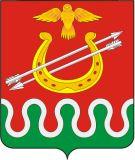 Администрация Боготольского района Красноярского края ПОСТАНОВЛЕНИЕ О внесении изменений в Постановление администрации Боготольского района от 08 сентября 2015 года №435-п «Об утверждении положения о комиссии по решению спорных вопросов при признании граждан малоимущими, положения о признании граждан малоимущими на территории Боготольского района» В связи с кадровыми изменениями в составе комиссии по решению спорных вопросов при признании граждан малоимущими, руководствуясь статьей 18 Устава Боготольского района, ПОСТАНОВЛЯЮ: Приложение №2 к постановлению администрации Боготольского района от 08 сентября 2015 года №435-п «Об утверждении положения о комиссии по решению спорных вопросов при признании граждан малоимущими, положения о признании граждан малоимущими на территории Боготольского района» изложить в новой редакции согласно приложению к настоящему Постановлению. Контроль за исполнением настоящего Постановления возложить на заместителя главы Боготольского района по социальным и организационным вопросам, общественно-политической работе Недосекина Г.А. Опубликовать настоящее Постановление в периодическом печатном издании «Официальный вестник Боготольского района» и разместить его на официальном сайте Боготольского района в сети Интернет – www.bogotol-r.ru. Настоящее Постановление вступает в силу со дня его подписания. Глава Боготольского района                                                                  А.В. Белов Приложение к Постановлению администрации Боготольского района от «01» сентября 2017 г. №408-п СОСТАВ комиссии по решению спорных вопросов при признании граждан малоимущими «01» сентября 2017 года г. Боготол №408-п НЕДОСЕКИН Григорий Анатольевич заместитель главы Боготольского района по социальным и организационным вопросам, общественно-политической работе, председатель комиссии СНОПКОВА Алена Петровна начальник отдела социальной защиты населения администрации Боготольского района, заместитель председателя комиссии РЫНДИНА Александра Викторовна ведущий специалист правового отдела администрации Боготольского района, секретарь комиссии Члены комиссии: Члены комиссии: ВАСЬКИНА Елена Всеволодовна руководитель Управления образования администрации Боготольского района КУПИЛОВА Татьяна Николаевна начальник отдела экономики и планирования администрации Боготольского района 